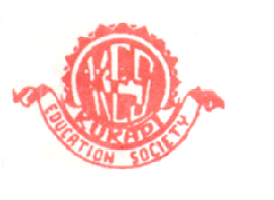 Kukadi Education Society’sSAVITRIBAI COLLEGE OF ARTS, Pimpalgaon Pisa,Tal-Shrigonda,  Dist-Ahmednagar(Maharashtra) Pin - 413703 (Affiliated to Savitribai Phule Pune University, Pune(ID/NO/PU/AN/A/58-1999)Draft of SSR NAAC AND OUR TEAM WORKPREFACE______________________________________________________Savitribai College of Arts (Senior) College is a relatively small college functioning in rural area of Pimpalgaon Pisa, Tal- Shrigonda, District – Ahmednagar, since June 1999. Pimpalgaon Pisa is situated in rural area of Ahmednagar, Maharashtra, where no facility for higher education was available. To overcome this deficiency Kukadi Education Society, Pimpalgaon Pisa, decided to start a senior college at Pimpalgaon Pisa, The founder of Kukadi Sahakari Sakhar Karkhana Ltd, Pimpalgaon Pisa, Shri. Kundalikrao Ramrao Jagtap Patil found it.It gives us an immense pleasure in presenting this Self Study Report to National Assessment and Accreditation Council (NAAC) Bangalore for our evaluation. We believe that academic audit is necessary for every institution especially providing Higher Education. Keeping this in mind we have prepared this report.It is an honest and sincere effort to make self-analysis. It gave us a chance to look back and introspect. It gives in details the facts and figures about our college. It also reviews our strengths, weaknesses, threats and opportunities.We sincerely think that the accreditation will help us in getting guidance from NAAC to improve our performance.We hope that NAAC will guide us. Looking forward for NAAC visit.Shantilal Ghegade                      Babasaheb Pandarkar	             Dr. Ankush Aher(Co-ordinator)	                          (Co-coordinator)	                   ( Principal)            Steering Committee           Savitribai College of Arts, Pimpalgaon Pisa, Tal-Shrigonda,                    Dist.-Ahmednagar , Pin 413703, Maharashtra,                         Phone NO. (02487) 254095Core Values of NAAC:Contribution to National DevelopmentFostering global competency among the studentsInculcating Value system among the studentsPromoting the use of technologyQuest for excellenceVision :To enable the student to grow individually and develop their academic, social, moral and life skills. To empower them to face the global competition and contribute to local, national and internal development. Mission :To provide education without discrimination to one and all. Technology transfer in rural area. Promotion   of   girl’s   education. Upliftment of economically backward class students and marginal students.Savitribai College of Arts, Pimpalgoan Pisa- ProfileYear of Establishment: June 1999Website: www.savitribaicollegeofarts.inStatus: Grant-in-aidUGC Status: 2(f) and 12(b) 7 May 2013NAAC Accreditation Status: NoAffiliation: Savitribai Phule Pune University, Pune Campus Area in Sq. m. :10408.921Built up Area in Sq. m.: 1803.7928Program offered:                      UG- Bachelor of Arts                      Others-Soft Skill Development ProgrameTeaching Facualty: Administrative Staff :Criterion-Wise AnalysisCriterion I - Curricular Aspects :Curriculum Planning   and Implementation :Academic flexibility :   Curriculum Enrichment:  Feedback  System     :  Criterion II- Teaching, Learning and Evaluation :-Student Enrolment  and Profile:Catering to Student Diversity  :Teaching-Learning Process :Teacher Quality :Evaluation Process :  Student performance and Learning outcomes :Criterion III- Research, Consultancy and Extension :Promotion of  Research :Resource mobilization    :Research Facilities :     Research Publications and Awards:Consultancy          :     Extension            :  Collaboration          :   Criterion IV - Infrastructure and Learning Resources:Physical Facilities    :    Library as a Learning Resource:IT Infrastructure:       Maintenance of Campus Facilities:Citerion V- Student Support and ProgressionStudent Mentoring and Support	    :Student Progression : Student Participation and Activities:Criterion VI - Governance, Leadership and Management:Institutional Vision  and Leadership:Strategy Development and Deployment  :Faculty Empowerment Strategies :Financial Management and Resource Mobilization :Internal Quality Assurance System:    Criterion VII - Innovations and Best Practices:Environment  Consciousness:  Innovations         :       Best Practices    :           STRENGTHS        :                    The Institute catering to the educational                                                     needs of the children of poor and needy   Highly qualified and dedicated staff Use of technology for teaching –learning         and administrative purpose Student centered teaching learningResearch activities such as Major/MinorProjects, Ph. D, Research Projects etc. Four                                                               completed Ph.D., Six M.Phil. Seven are                                                               NET/SET qualified, One is Ph.D. guide.Several social activities undertaken through                                                                NSS  independent library with adequate number                                                               of books and also the facility of Reading                                                                                    Hall.Various  welfare schemes for student Support such as  Earn and Learn,                                                               Scholarships Adequate Infrastructural  facilities-                                                               Gymnasium,  Canteen, Sports facilities,                                                              Parking shed, Computer and INTERNET                                                              facilities etc.Soft Skills Development Program for                                                                studentsEffective functioning of various committeesWEAKNESSES		    Lack of funding resources to provide all the       Infrastructural facilities  Inadequate infrastructure. The adjustment      with the available infrastructure  International seminar not yet     OrganizedLess number of professional coursesNo campus interviews for the placementsMore industry linkages requiredOPPORTUNITIES To offer more career oriented coursesTo develop linkages with various institutes To tie up with various GO’s and NGO’s of    National significanceTo offer online educational CoursesCHALLENGES                       To keep pace with changing scenario of     higher education by adapting the use of      technology To make the efforts for overall      development of the institute and make it         a reputed learning centreTo work for the enrichment of the syllabus       offered by conducting various activitiesTo enhance the ICT facilitiesTo nurture the environmental awareness among the students.To enhance the E-learning facilitiesTo Increase the number of titles and reference books in the central       library.To develop the research spirit among the staff and studentsTo introduce the schemes with financial support to studentsTo motivate girl students towards sportsTo bring down the dropout rate To introduce the NCCArts FacultyQUALITY POLICY OF IQAC:“We, the members of IQAC, are committed to develop and implement a system for conscious, consistent and catalytic improvement in the performance of Savitribai College of Arts; leading it to excellent learning centre of rural India”    Faculty/Dept.DesignationPermanentTemporaryPrincipalPrincipal01EnglishAssistant Professor01MarathiAssistant Professor01HindiAssistant Professor01EconomicsAssistant Professor01PoliticsAssistant Professor01HistoryAssistant Professor0101GeographyAssistant Professor01LibrarianAssistant Librarian01Physical DirectorPhysical Director01Total0902DesignationPermanentTemporaryHead Clerk0100Senior Clerk0100Jr. Clerk0000Peon0500Total0700iThe Vision and mission are in accordance to the variety of  programs run by the College.ii.Vision and mission communicated through prospectus, website etc.iii.Academic calendar and teaching planiv.Active participation of Faculty in Seminars on Curriculum  designingiSoft-Skills Development, Environmental Awarenessii.Subject Options at UG level  availableiContribution by the faculty to enrich the curriculum by organizing programs such as Soft Skills, Expert lectures, Awareness                                                 programs, Value based  programs   iFeedback from student on curriculamii.During last four years one new program initiated to fulfill the demands of the  stakeholdersIPublicity for admissions through prospectus, notice board, website, hoardings.ii.Admissions are given on the basis of First come first serve’iii.Admission committee to monitor the process iv.Students’ profile maintained at the time of enrolment with the help of ‘Vridhi’ software  IDifferently able students provided with essential facilities.ii.Socially and economically backward students get Scholarships and financial aidsiii.Students allowed to pay the fees in installments.iv.Earn and Learn Scheme for students  from weaker sections:IAcademic calendar, Teaching plan, Teachers’ Diaryii.Student centric learning- Seminars, group discussionsiii.Students’ participation in Avishkariv.Women Cell, Career guidance cell, Grievance redressal cellv.Use of ICT for teaching learningvi.Regular Practical  vii.Study Tours by some Departmentsviii.Student mentoring by each teacherix.Guest lectures/ Extension Lecture                            Series    x.Soft Skills Development programxi.Freedom to students to conduct and                                 organize programsi.i.Four teachers have acquired Ph.D., Six M. Phil, Seven have passed NET/ SETFour teachers have acquired Ph.D., Six M. Phil, Seven have passed NET/ SETii.ii.To fulfill the growing demand/scarcity                                         qualified and deserving teachers                                        appointed on CHBTo fulfill the growing demand/scarcity                                         qualified and deserving teachers                                        appointed on CHBiii.iii.To enhance teacher quality, teachers                                        are sent to participate in seminars,                                         training programs, Orientation,                                       Refresher, workshops etc.To enhance teacher quality, teachers                                        are sent to participate in seminars,                                         training programs, Orientation,                                       Refresher, workshops etc.iv.iv.Research grants, study leave, support,            for research and  academic  publication                                                             Research grants, study leave, support,            for research and  academic  publication                                                             v.v.Faculties have received awards/                                                              recognition for their contribution to                                                                education  Faculties have received awards/                                                              recognition for their contribution to                                                                education  vi.vi.Major/ Minor Research projects undertakenMajor/ Minor Research projects undertakeni.Information about evaluation process  through prospectus, notices, oral instructionsii.Continuous evaluation through projects, Term-end exam, Practical exam. iii.Display of results on notice boardiv.Complaints related to evaluation solved immediatelyi.Record of student performance maintainedii.Students encouraged to take initiatives for various activities.  iii.Feedback from students, alumni and  other stakeholders iv.Opportunities  to acquire skills and knowledge by conducting extra- curricular activities   i.Research and Development Committeeii.Encouragement to the faculty to undertake researchiii.Necessary facilities providediv.Students’ participation in Avishkarv.Major and Minor Research Projectsvi.Internet facility free of costvii.Felicitation of the researchers for their achievements.viii.One teachers received recognition as M. Phil and Ph.D. Guide i.Budget provision made for the research in the current  academic yearii.Support to secure research funds from                                  various agenciesi.Computer, Internet and printing                                   facilities, Periodicals, Research journals,                                                             reference books. i.Publication of research in peer received and                             reputed journals  ii.Books by the facultyiii.Ph. D Guides- 01iv.Research Projects completed- 02 Ongoing	- 05i.Consultancy- Soft Skill Development Program, NSS, Seminar and Workshopi.Various extension activities through NSS.ii.Cleanliness Drivesiii.Felicitation of Ex-servicemeniv.Tree Plantation programsv.Blood Donation Campvi.Lectures on social issues through Lecture Seriesvii.Felicitation of meritorious Students and teachers from the Regionviii.Women Empowerment programs undertakeni.Linkages - Savitribai Phule Pune University, Pune,  INFLIBNET.i.Campus-2.32acres with greeneryii.Built up Area-1803.523 Sq. m.  FacilityNo.Sq. Mts.Classrooms09 385.857Geography Lab.0142.873Seminar Hall0171.75Computer Laboratory0142.873Library0142.873Reading Room0142.873Administrative  Office0142.873Staff  Room0142.873Departments0142.873Gymkhana 0142.873Parking shed01161.25Canteen0136.6Ladies common room0110.68Principal office0110.68NSS and SWO0110.68NAAC and SWO0114.60i.Library Advisory Committee meetingsii.Access to staff and UG studentsiii.Use of OPACiv.Bar coding system for quick transactionv.Book bank facilityvi.No. of books and journalsvii.Reading Hallviii.Internet facilityix.INFLIBNETx.New Arrivals Displayedxii.  Question papers, news clippings, and syllabus filesxiii.Educational CD’sxiv.Feedback from stakeholdersi.Use of ComputersUser DepartmentQuantityPrincipal Office01Office02Computer Lab15Departments Laptop07Library02Geography Lab01ii.Use of ICT for teaching-learningiii.Wi-Fi facilityi.optimal utilization of available Infrastructureii.Building committee and campus development committeeiii.Cleanliness of campus every weekendiv.Earn and Learn and NSS volunteers assigned the work of maintenancev.UP’s facilityi.Updated prospectus with all necessary informationii.Disbursement of scholarship in timeiii.Efforts to provide financial support from various sourcesiv.Essential facilities for differently abled persons.v.Support to students to participate in co-curricular and extra-curricular activities.vi.Academic and personal support- fees in installments.vii.Felicitation of meritorious students.viii.Financial support to poor and needy                                   studentsix.Lectures for career counselingx.Blood and HB checkup camp for girlsxi.Women’s forum various activitiesxii.Strict observance of discipline- No incident of raggingxiii.Welfare schemes-Earn and Learn   i.Pass progression is equivalent to the nearby collegesii.Geography as a special subject newly started at UG level  offerediii.Efforts made to reduce drop-outiv.Scholarships availed for studentsv.Counseling to students to pursue various streams of higher education.i.Lectures of eminent persons to develop entrepreneurial skillsii.Freedom to students to take initiatives for various activities and conduct programsiii.Students’ participation and achievements  in Debating, Elocution, Sports, cultural programsiv.Annual Magazine for studentsv.Alumni Associationvi.Cleanliness drive by studentsvii.Study, industrial toursviii.Active role of Student Councili.Vision and mission clearly stated  catering to the needs of societyii.Co-ordination among the management, principal and the staff while deciding upon policiesiii.Support and liberty to the staff to take individual initiativesiv.Delegation of authorities to the Departments to take decisionsi.Development strategy  and  its quick implementationii.For academic development infrastructural facilities equipments books, Sports  facilities made availableiii.Effective use of technology for and the staff communication between managementi.Encouragement to the staff to participate in various seminars and workshopsii.Appreciation of the work done by the facultyiii.Involvement of the faculty in decision makingiv.To retain the eminent faculty necessary facilities providedi.Proper utilization of grants receivedii.Management share in providing infrastructural and other facilitiesiii.Internal and external auditi.Effective functioning of IQACii.Regular meetings of IQAC and quick Implementation of decisionsiii.Development plan by IQAC and work accordinglyv.Quality assurance policies communicated to all the stakeholders through meetings and accepting suggestionsi.Efforts made to keep campus clean and  eco-friendly.ii.Green audit of campusiii.Tree plantation and conservation program undertakeniv.Cleanliness of campus every Saturdayv.E-waste managementvi.Dustbins everywhere in the campusvii.Rally for plastic eradicationi.Use of ICT for teaching learningii.Health awareness programs for female studentsiii.Students’ research activities enhancediv.Computerization of administrative and Library worksi.Students support through Earn and Learn, Financial assistance to socially and economically backward students, etc.ii.Cleanliness Drive by the staff and the studentsiii.Soft Skills Development Programiv.Sports facilities.ClassMaleFemaleTotalF.Y.B.A.10044144S.Y.B.A.594099T.Y.B.A.332861Total192112304Executive Board:1. Mr. Kundalikrao Ramrao Jagtap Patil1. Mr. Kundalikrao Ramrao Jagtap PatilPresident2.Mr. Tatyasaheb Laxman RaikarVice-President3.Mr. Rahul Kundalikrao Jagtap Patil (MLA)Secretary4.Mr. Yashwantrao Kankarrao GadakhMember5.Mrs. Anuradha Kundalikrao Jagtap PatilMember6.Mr. Dhondiram Doulat GhorapadeMember7. Mrs. Aswhini Mahesh Deshmukh7. Mrs. Aswhini Mahesh DeshmukhMember8.Mrs. Manisha Achyut KaleMember9.Mrs. Jayshree Amit KaleMember10.Mr. Kalyan Subhashrao Jagtap10.Mr. Kalyan Subhashrao JagtapMember11.Mr. Bandu Appa Dharkar11.Mr. Bandu Appa DharkarMemberLocal Management:1. Mr. Rahul Kundalikrao Jagtap Patil (MLA)1. Mr. Rahul Kundalikrao Jagtap Patil (MLA)PresidentCommittee2. Mr. Narayanrao Raosaheb Jagtap Patil2. Mr. Narayanrao Raosaheb Jagtap PatilMember3.Prin.Mr. Shivajirao Dattatrya BhorMember4.Mrs. Anuradha Kundalikrao Jagtap PatilMember5. Mr. Kacharu Trimbak More5. Mr. Kacharu Trimbak MoreMember6.Mr. Bapusaheb Nanasaheb ShindeMember7. Mr. Sudam Tukaram Mandge7. Mr. Sudam Tukaram MandgeMember8.Mr. Tukaram Jayshing JatharMember9.Mr. Shantilal Indrabhan GhegadeRepresentative ofTeacher Staff10.Mr. Devidas Malhari Shete10.Mr. Devidas Malhari SheteRepresentative ofTeacher Staff11.Mr. Babasaheb Raghunath Pandarkar11.Mr. Babasaheb Raghunath PandarkarRepresentative ofTeacher Staff12.Mr. Vishwas Subhash Jagtap Patil12.Mr. Vishwas Subhash Jagtap PatilRepresentative ofNon - TeachingStaff13.Prin. Dr. Ankush Bhaguji Aher13.Prin. Dr. Ankush Bhaguji AherSecretorySr. NoNameNameNameNameDesignationQualificationSpecializationExperienceExperience1DR. A. B. AHERDR. A. B. AHERDR. A. B. AHERDR. A. B. AHERPrincipal & Head of Dept.Principal & Head of Dept.M.A. M.Phil. Ph.D.Geography29 years2MR. S. I. GHEGADEMR. S. I. GHEGADEMR. S. I. GHEGADEMR. S. I. GHEGADEHead and Assistant ProfessorHead and Assistant ProfessorM.A., M. Phil English16 years3DR. D. M. SHETEDR. D. M. SHETEDR. D. M. SHETEDR. D. M. SHETEHead and Assistant ProfessorHead and Assistant ProfessorM.A., NET.Ph. D.Marathi15 years44MR. S.R.DUDHKAWADEMR. S.R.DUDHKAWADEMR. S.R.DUDHKAWADEHead and Assistant ProfessorHead and Assistant ProfessorM.A. SET. NET  M. PhilPolitical Science11 years55MR. A. B. BERADMR. A. B. BERADMR. A. B. BERADAssistant ProfessorAssistant ProfessorM.A. NETGeography 8 years66MR. N.D.WAJAGEMR. N.D.WAJAGEMR. N.D.WAJAGEHead and Assistant ProfessorHead and Assistant ProfessorM.A., SETHistory8 years777MR. B.R. PANDARKARMR. B.R. PANDARKARHead and Assistant ProfessorHead and Assistant ProfessorM.A. M. Phil. NETEconomics5 years888MR. N.D. SHITOLEMR. N.D. SHITOLEHead and Assistant ProfessorHead and Assistant ProfessorM.A., M. Phil.NETHindi5 years999DR. R.M. KURUMKARDR. R.M. KURUMKARAssistant ProfessorAssistant ProfessorM.A. Ph.D.History1 years101010MR. S.M. TAKAWANEMR. S.M. TAKAWANELibrarianLibrarianM. Lib., N.E.T. Library Science2 years11111111DR. R.D. SHIRKEPhysical DirectorPhysical DirectorM.P.Ed, M. Phil., Ph.D.Physical Education2 yearsHead ClerkShri. V.S. Jagtap- B.A.Sr. ClerkShri. A. R. Bhosale-M. Com.Jr. ClerkVacantPeonShri. V.R.Jagtap- B.A. 
Shri. M.J. Shaikh- SSC fail
Shri. S.D. Gawade-S.S.C.
Shri. G.S. Padale-IXth passShri. K.B. Bhosale. –IXth passSr. No.NameDesignation Profile1.DR. A. B. AHERChairpersonPrincipal, Head,  Department of Geography Books Published   : 07	 Articles Published  : 26M.Phil, Ph.D. Guide, Ph. D. Referee2.MR. V. S. JAGTAPAdministrative Officer (Head Clerk)B.A. Member – LMC. 3.MR. S.M.TAKAWANEAdministrative Officer (Librarian)B.A.  M. Lib. SET	4.MR.B.R. PANDARKARTeacher RepresentativeM.A. M.PHIL. NETResearch Papers Published-035.DR. D. M. SHETETeacher RepresentativeM.A. NET PH.D.Papers published -046. MR. S.R.DUDHKAWADETeacher RepresentativeM. A. NET/ SET, M.PHILPapers presented-05Worked as NSS Officer-2011-167.MR. A. B. BERADTeacher RepresentativeMA NETBooks: 01 (Text book)Research Papers: 068.MR. N.D.WAJAGETeacher RepresentativeM.A. SET  Papers Published-049.MR. N.D. SHITOLETeacher Representative10.DR. R.D. SHIRKETeacher RepresentativeM.P.Ed, M. Phil., Ph.D.Papers Published-0211.MR. K.S.JAGTAPNominee from Local SocietyB.A.12.MR. G. D. MUSALENominee from AlumniB.A.  13.MR. Nominee from StudentsM.A.(English)College General SecretaryActive participation in Social activities14.MR. R.B. JAGTAPNominee from Stakeholders15.MR. S.I GHEGADECoordinator MA M.PHIL.Paper Published-20